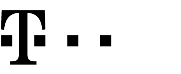 Odvolání výpovědi Účastnické smlouvy - RČZákaznické centrum T-Mobile800 73 73 73www.t-mobile.cz/kontaktZákaznické centrum T-Mobile800 73 73 73www.t-mobile.cz/kontaktZákaznická smlouvaTelefonní číslo/ID službyÚčastnická smlouvaÚčastníkJméno, příjmení, titulRČ / Datum narozeníZastoupenýJméno, příjmení, titulRČ / Datum narozeníTímto odvolávám svou výpověď Účastnické smlouvy ze dne       a zavazuji se splnit závazek plynoucí 
z Účastnické smlouvy specifikované výše.Tímto odvolávám svou výpověď Účastnické smlouvy ze dne       a zavazuji se splnit závazek plynoucí 
z Účastnické smlouvy specifikované výše.Tímto odvolávám svou výpověď Účastnické smlouvy ze dne       a zavazuji se splnit závazek plynoucí 
z Účastnické smlouvy specifikované výše.Tímto odvolávám svou výpověď Účastnické smlouvy ze dne       a zavazuji se splnit závazek plynoucí 
z Účastnické smlouvy specifikované výše.PodpisDne      Dne      Za T-Mobile přijal dne:      Za T-Mobile přijal dne:      ÚčastníkÚčastníkT-MobileT-Mobile